Р Е Ш Е Н И Е                                                                                         Ч Е Ч И М« 12 » марта 2020 г.                        с. Улаган                                           № 10-18О внесении изменений и дополнений в Решение Совета депутатов МО «Улаганский район» от 25.11.2016 г. № 20-3 «Об утверждении перечня должностных лиц, уполномоченных составлять протоколы об административных правонарушениях, в соответствии с Законом Республики Алтай от 10.11.2015 г. № 69-РЗ «Об административных правонарушениях» на территории МО «Улаганский район»	В соответствии с Законом Республики Алтай от 10.11.2015 г. № 69-РЗ «Об административных правонарушениях в Республике Алтай», Совет депутатов муниципального образования «Улаганский район» РЕШИЛ:1. Внести изменения и дополнения в приложение № 1 Решения Совета депутатов МО «Улаганский район» от 25.11.2016 г. № 20-3 «Об утверждении перечня должностных лиц, уполномоченных составлять протоколы об административных правонарушениях, в соответствии с Законом Республики Алтай от 10.11.2015 № 69-РЗ «Об административных правонарушениях» на территории МО «Улаганский район».2. Настоящее решение вступает в силу с момента его официального опубликования.Председатель Совета депутатов                      Глава муниципального                                                    МО «Улаганский район»                                 образования «Улаганский район»                                                                       ________________ Н.А.Санин                        _______________  В.Б.Челчушев Приложениек Решению Совета депутатов МО «Улаганский район»  от 12 марта  2020 г. № 10-18ПЕРЕЧЕНЬ лиц, уполномоченных составлять протоколы об административных правонарушениях, в соответствии с Законом Республики Алтай от 10.11.2015 г. № 69-РЗ «Об административных правонарушениях на территории МО «Улаганский район»	Главам сельских поселений при осуществлении административной деятельности руководствоваться статьями - 3, 4, 9, 10, 11, 11.1, 12, 13, 14, 15, 15.1, 18, 22,  25, 26, 27, 38, 39, 44 Закона Республики Алтай от 10.11.2015  № 69-РЗ «Об административных правонарушениях».Российская ФедерацияРеспублика АлтайМуниципальное образование«Улаганский  район»Совет депутатов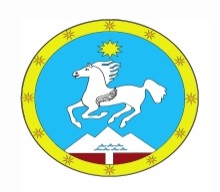 Россия ФедерациязыАлтай РеспубликаМуниципал Тозомо«Улаган  аймак»Депутаттардын аймак Соведи№п/пНаименование должностейСоставлять протоколы об административных правонарушениях, предусмотренных Законом РА от 10.11.2015 №69-РЗ  «Об административных правонарушениях в Республике Алтай»1Первый заместитель главы МО «Улаганский район»              41, 44, 45, 50Заместитель главы МО «Улаганский район» по вопросам ЖКХ6, 7, 8, 10, 11, 12, 15, 22, 37, 38, 39Заместитель главы    МО «Улаганский район» по социальной политике 13Начальник экономического отдела 25, 26, 27Начальник земельного отдела админстрации МО «Улаганский район»   11, 20, 22Архитектор   МКУ «Отдела архитектуры и строительства» администрации МО «Улаганский район»                                  3, 4, 14, 18,29, 30, 31, 32Директор МКУ по делам ГО ЧС и ЕДДС администрации МО «Улаганский район»11.1, 24, 38Начальник отдела сельского хозяйства и природных ресурсов администрации МО «Улаганский район»  9,22Ведущий специалист по экологии  администрации МО «Улаганский район» 11,12,15,29,38